Some Cottonwood Animals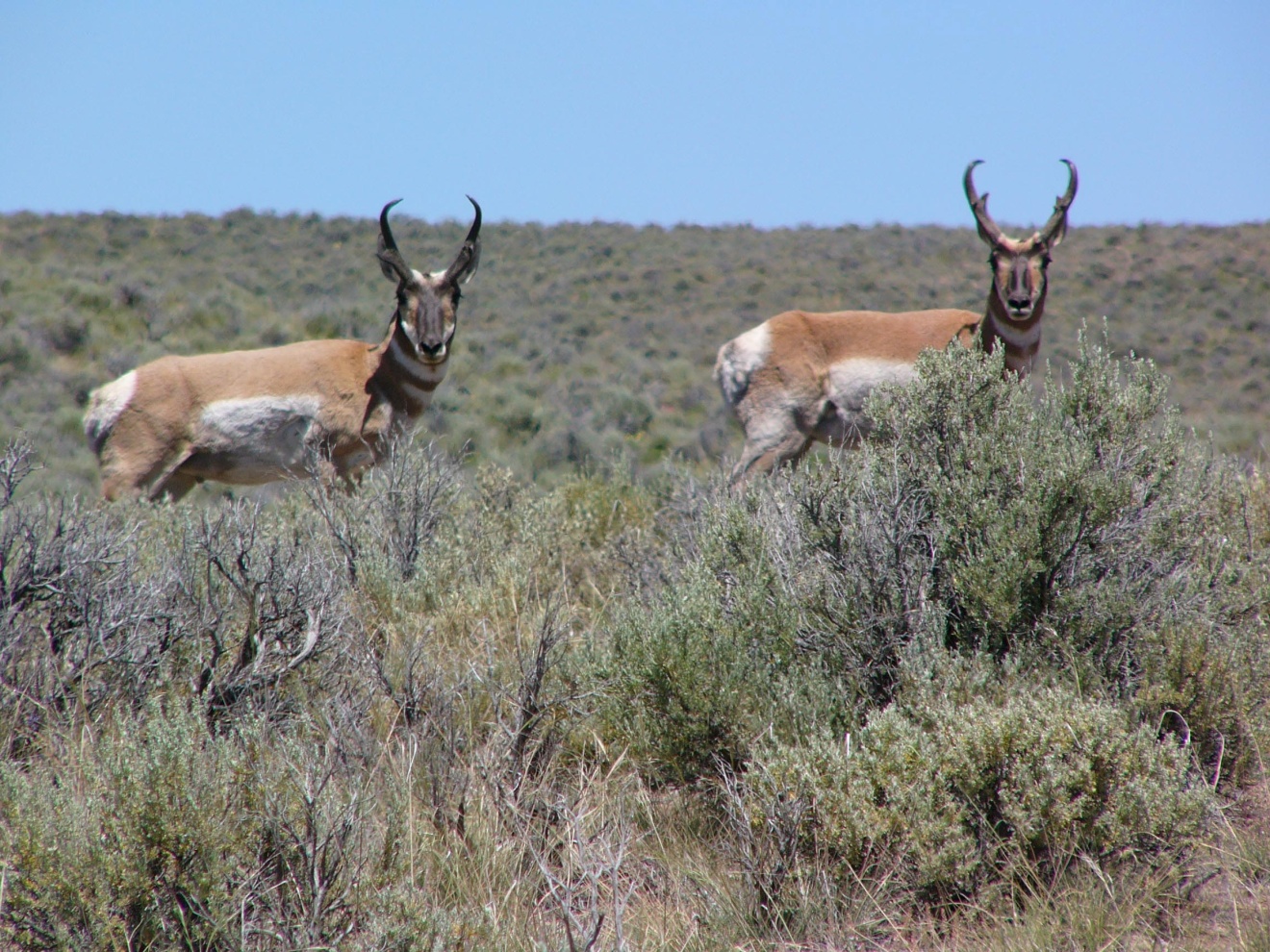 Pronghorn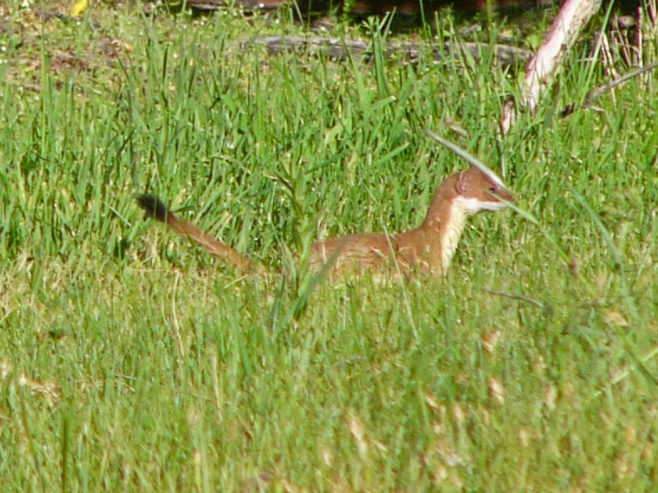 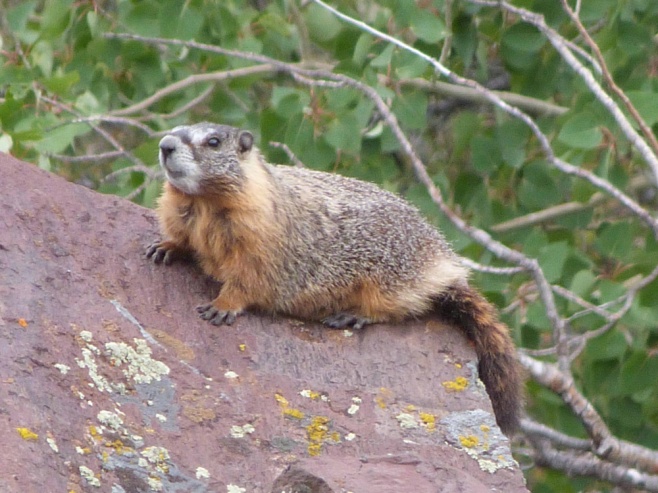 Long-tailed Weasel                                Yellow-bellied Marmot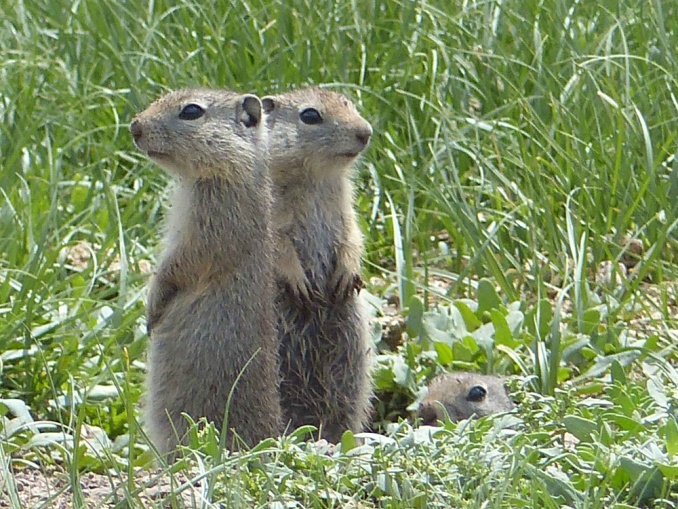 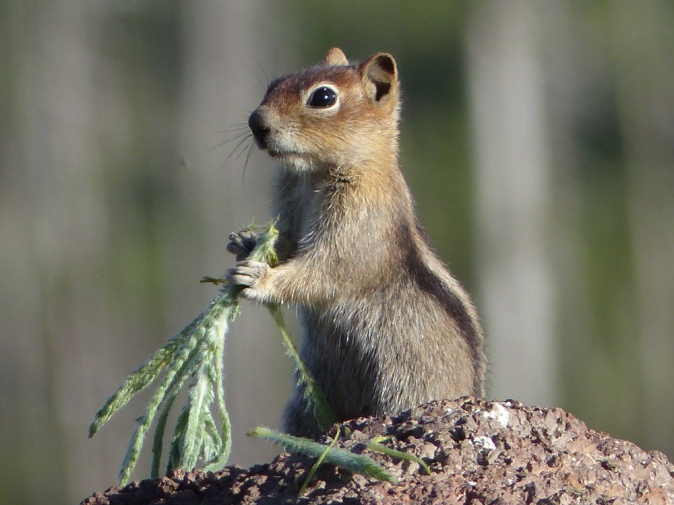          Ground Squirrels                        Golden-mantled Ground Squirrel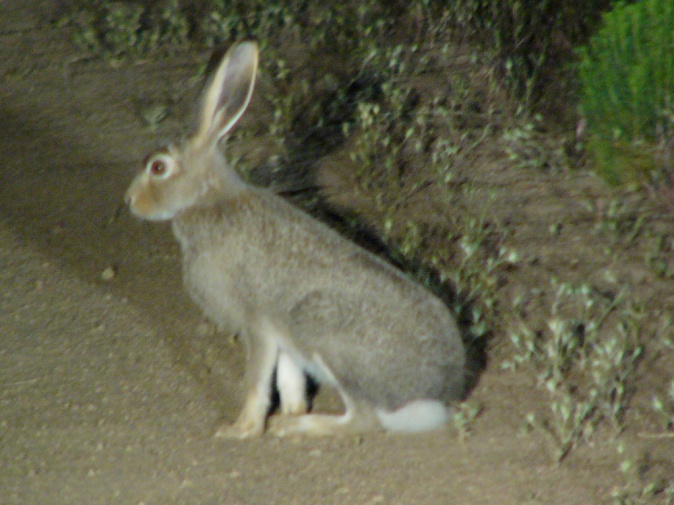 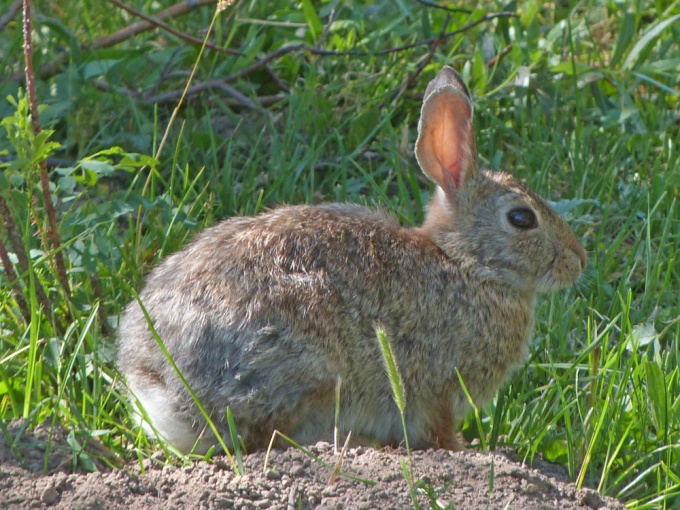 White-tailed Jackrabbit                        Mountain Cottontail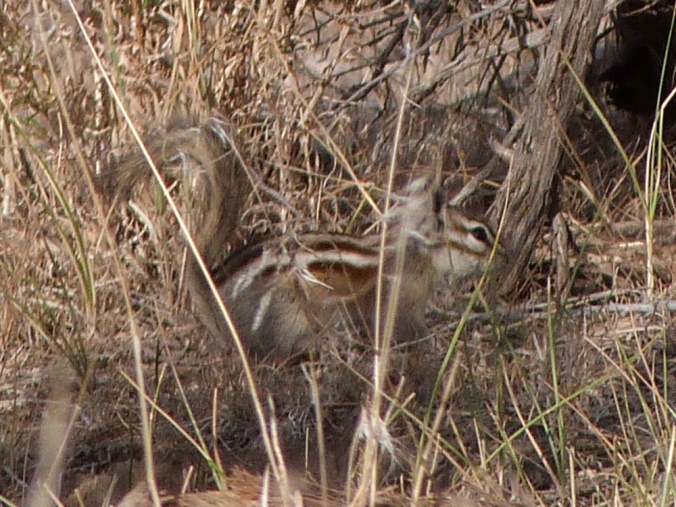 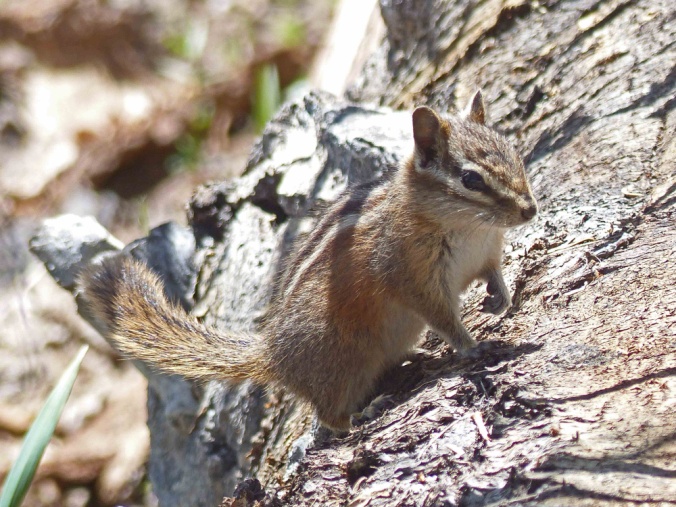 Chipmunks